First Name of Application CV No 1622502Whatsapp Mobile: +971504753686 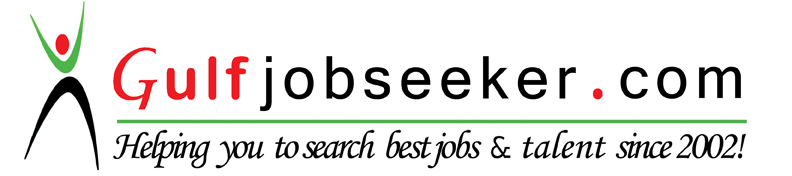 To get contact details of this candidate Purchase our CV Database Access on this link.http://www.gulfjobseeker.com/employer/services/buycvdatabase.php                                                       Profile: A dynamic and an energetic individual having more than 8 years of banking /management expertise in both  multinational and government organization. Effectively incorporating marketing / sales knowledge gained from MBA – marketing / advertising from (IOBM ). Encourage team motivation and implement a positive approach towards work. Always focused on being goal and result oriented skills and effectively implementing for achieving job targets.Work Experience:Branch Manager - First Women Bank Ltd (2012-2014)  	Maintained branch portfolio of over 150 (M) and increased the branch profitability drasticallyRegularly achieved all deposit / advance targets with advances portfolio touching a mark of 50 (M)Ensured team motivation and efficiently handled branch staff with satisfaction and worked in compliance to the  SBP SOP’sSuccessfully analyzing, maintaining and achieved branch profitability by tapping new business avenues and rigorously followed up with development calls and generated necessary business. Successfully launched PMYBL in branch leading to increase in businessEffectively complied with SBP and company policies, procedures and maintained the branch working according to the set criteria for Documentation. Ensured maximum customer satisfaction and Maintained quality service by all staff members.Business Planning Executive – First Women Bank Ltd (2009-2014)Coordinated with departments and oversaw daily operations of departments in building dept. work processesAnalyzed banks business scale and anticipated various business avenues Scheduled work and participated in bank meetings and ensured resolution of all departments concerns to strengthened profitability and curb expenditureMonitored and maintained business processes / policies Maintained  optimal quality of customer services. 
Relationship Officer – Standard Chartered Bank ( 2006-2008 ):Analyzed markets and identified various sales opportunities for branch. Assisted customers in opening bank account and maintaining proper functioning of sameManaged customers and assisted in providing directions to various specialty areas of bank. Monitored all customer issues and resolved it to maintain good customer relationships. 
Administered loan process by interviewing applicants, gathering required data and sending it to authorities for approval. Supervised effective working of staff and ensured efficient flow of business to branch. 
Qualification:Professional Qualification:Institute of Banker’s Pakistan (Stage II) -2011Institute of Banker’s Pakistan (stage I) -2010Academic Qualification:MBA-Marketing / Advertising ( IOBM) -2008BBA- HRM ( IBA) -2006Research Work/ Projects:Corporate Banking: Made a Report on Analysis of Dividend Policy of Fauji Fertilizer Company (FFC) and Oil and Gas Development Company (OGDC)Internal Auditing and EDP Accounting: Made a report on auditing practices in First Women Bank (FWBL)Project Management: Made a Report on Construction of a Hotel Sales Management: Did a project on “Wall’s territory and time management”Workshops / Trainings:Attend seminars / lectures as a Member of Bankers of PakistanMember of alumni IOBMParticipated as a student in Summer School at IOBMAttended Workshop in Marketing (Tourism) and Entrepreneurship